	Categorías:	- Absoluto femenino.- Absoluto masculino.- Cadete masculino- Cadete femenino- Alevín masculino- Alevín femenino- Dobles mixto- Fase Final absoluto de 16 jugadores.  12 por ranking 4 Cabezas de Serie - 4 previas.- Fase previa absoluto de 32 jugadores (8 cabezas de serie).- Fase final cadete de 16 jugadores.por ranking 4 cabezas de serie – 4 previas.-Fase previa cadete de 16 jugadores.- Fase final alevín de 16 jugadores.por ranking 4 cabezas de serie – 4 previas.-Fase previa infantil de 16 jugadores.- Fase final de 16.INSCRIPCIONES:absoluto: 12€.   cadete: 10€Infantil: 10€dobles: 12€ (6€ jugador). Fechas:Fase final absoluta, cadete y alevín masculino: 3, 4, 5, 6, de agosto.Fase previa absoluta, cadete y alevín masculina:31 de julio y 1 ,2 de agostoFase previa absoluta, cadete y alevín femenina: 31 de julio y 1 ,2 de agostoFase final absoluta, cadete e infantil femenino:    3, 4, 5, 6, de agosto.Fase final dobles, del 3,4,5,6 de agostoLímite Inscripción: 28 de julio a las 22:00 horas.EL TORNEO SE DISPUTARÁ EN EL PABELLON DE DEPORTES MUNICIPAL Y  LAS PISTAS SITUADAS AL LADO DEL CAMPO DE FUTBOL AS CERCAS DE GONDOMAR.Reglamento del Torneo:1. El Torneo se regirá por las normas de la R.F.E.T. Será obligatorio estar en posesión de la licencia federativa de tenis válida para el presente año 2017.2. El día 29 de julio a las 20:00 h se expondrán las listas de los jugadores en Internet. Es obligación de los jugadores comprobar que su inscripción (Ranking) es correcta, a partir de las 15:00 horas se realizará el sorteo en el Pabellón Municipal de Gondomar.3. Todos los partidos se disputarán al mejor de 3 sets con tie-break en los dos primeros. En todos los partidos, si hace falta tercer set se jugará un super tie-break al mejor de 10 puntos). Se designarán los “lucky-losers” según el reglamento vigente se designarán los cabezas de serie en función del ranking nacional. Horario de 10:00 a 22:004. La superficie de juego será pista dura. Y la bola oficial será BABOLAT FRECH OPEN.5. El Juez-Árbitro podrá aplicar el W.O. a todo jugador que no se presente a jugar 10 minutos después de la hora oficial señalada para su partido. El juez árbitro del torneo será Fernando Rodríguez Ferreira.6. Todas las cuestiones que se susciten y no determinadas en este Reglamento serán resueltas por el Juez-Árbitro o por los adjuntos que él nombre para sustituirle, en su ausencia sus decisiones serán inapelables.7. Se recomienda a todos los jugadores que tengan problemas de horarios lo comuniquen al inscribirse, una vez confeccionados los horarios estos serán inalterables. La organización intentará respetar los horarios si así le es posible.8. La inscripción se realizará en www.ibertenis.es de no ser así repita el proceso de inscripción, para más información pueden llamar .al teléfono 680 12 42 39 si no se recibe la confirmación, o para cualquier consulta.                          Serán imprescindibles los siguientes datos:• Nombre y apellidos.           • Nº de licencia       • Teléfono.            • e-mail• Club al que pertenece el jugador. •Ranking Nacional (www.rfet.es)9. En el caso de que no se aporten todos los datos requeridos la organización podrá no admitir la inscripción. Es obligación de los jugadores enterarse de la fecha y hora de sus partidos. Los horarios de juego en la página web del torneo: en www.ibertenis.es y el día 28 de julio. 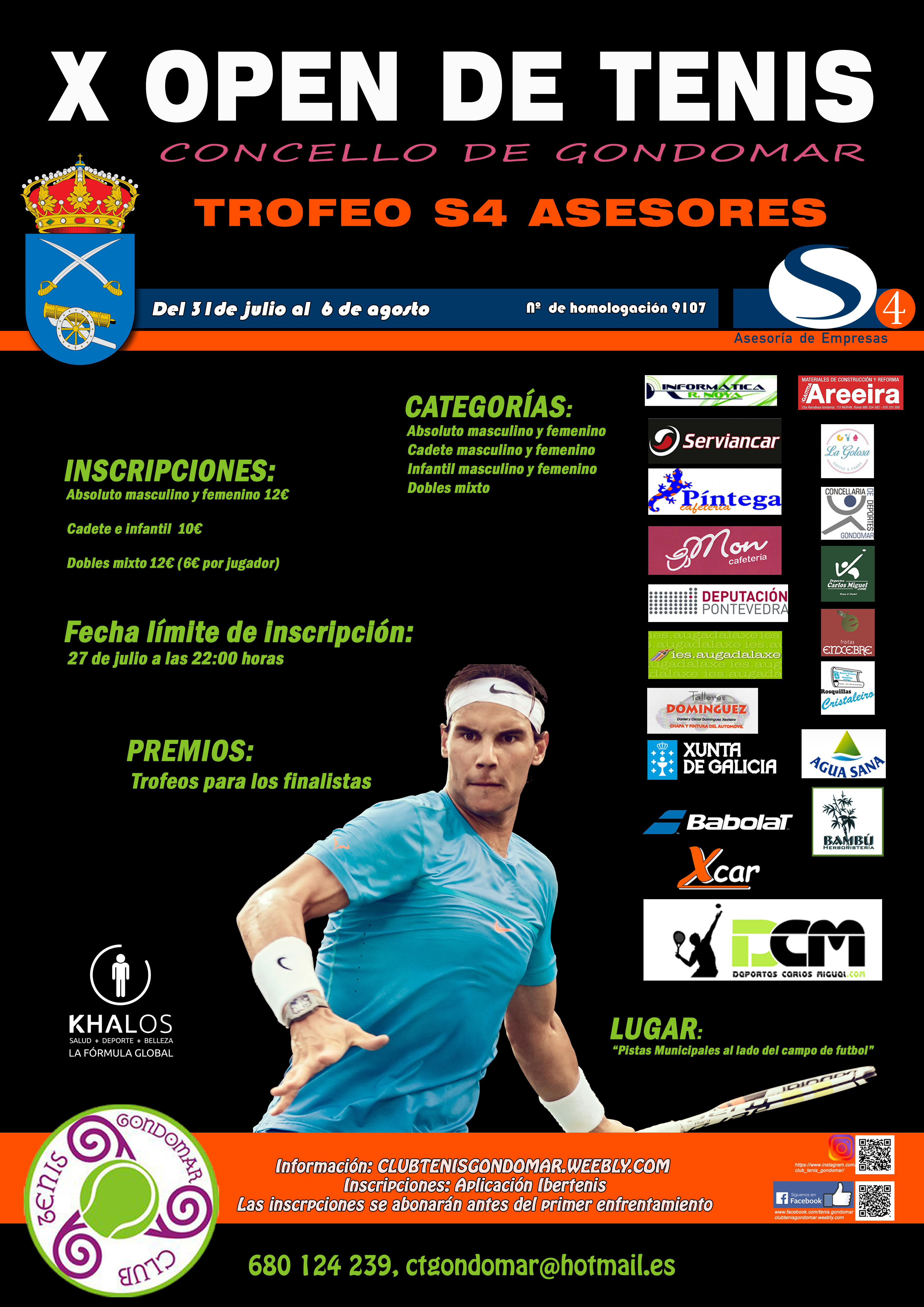 